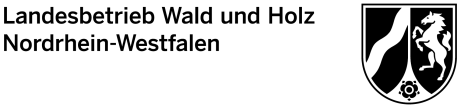 Zwischen						undwird folgender Werkvertrag geschlossen:§ 1 Aufträge und Entgelte1.) Das beauftragte Unternehmen übernimmt die im umseitigen Arbeitsauftrag beschriebenen Arbeiten. Die Reihenfolge der Ausführung bestimmt die Auftraggeberin/der Auftraggeber.
2.) Das Unternehmen erhält:
 Ein Entgelt in Höhe von       EUR/netto je Einheit nach Arbeitsauftrag und/oder
 ein Entgelt je Arbeitsstunde bzw. Maschinenarbeitsstunde für Arbeiten auf Zeitbasis, die nur auf ausdrückliche Anweisung der Auftraggeberin/des Auftraggebers erfolgen dürfen, in Höhe von       EUR/netto und/oder
 ein Entgelt berechnet nach dem aktuellen ortsüblichen Tarif und/oder
 ein Entgelt in Höhe von       EUR/netto pauschal.Hinzu kommt die jeweils gültige gesetzliche Umsatzsteuer. Damit sind sämtliche Ansprüche des Unternehmens abgegolten.§ 2 Mengen und ArbeitsvolumenBei den im Arbeitsauftrag angegebenen Mengen handelt es sich um ungefähre Schätzwerte. Das tatsächlich anfallende Arbeitsvolumen kann daher von diesen abweichen.§ 3 VertragsbestandteileWesentliche Vertragsbestandteile sind:
 AGB Betreuungswald NRW inkl. Anlagen in der gültigen Fassung (https://www.wald-und-holz.nrw.de/fileadmin/Ausschreibungen_Vergaben/AGB_Betreuungswald_NRW_.pdf) Umseitiger Arbeitsauftrag
 Beiliegende Karte
 Ortsüblicher Tarif für Holzernte und Rücken
 Angebot vom Ort, Datum: ___________________________				___________________________Auftraggeberin/Auftraggeber					Auftragnehmerin/AuftragnehmerAuftraggeberin/Auftraggeber (Name, Adresse)	Auftragnehmerin/Auftragnehmer (Name, Adresse)Arbeitsauftrag Nr.:  zum Werkvertrag vom Waldort/Abt./UAbt.Datum:Datum:Datum:Forstunternehmen
MaschinenführerEinsatzleitung(Name, Handy-Nr.)Einsatzleitung(Name, Handy-Nr.)Einsatzleitung(Name, Handy-Nr.)Maßnahme Holzeinschlag Holzeinschlag Holzeinschlag Rücken Rücken Sonstiges:  Sonstiges:  Sonstiges:  Sonstiges:  Sonstiges:  Sonstiges: Arbeitsverfahren motormanuell motormanuell motormanuell Harvester Harvester Sonstiges:  Sonstiges:  Sonstiges:  Sonstiges:  Sonstiges:  Sonstiges: Anforderungen an Maschinen und ArbeitsverfahrenSortimente(Verweis auf Aushaltungsmerk-blatt der Käufer unter Sonstiges)BaumartSortimentSortimentSortimentLänge + ZugabeLänge + ZugabeLänge + ZugabeLänge + ZugabeZopf min./max.Zopf min./max.SonstigesSortimente(Verweis auf Aushaltungsmerk-blatt der Käufer unter Sonstiges)Sortimente(Verweis auf Aushaltungsmerk-blatt der Käufer unter Sonstiges)Sortimente(Verweis auf Aushaltungsmerk-blatt der Käufer unter Sonstiges)Sortimente(Verweis auf Aushaltungsmerk-blatt der Käufer unter Sonstiges)Sortimente(Verweis auf Aushaltungsmerk-blatt der Käufer unter Sonstiges)UngefähreArbeitsmengeStk:ha:ha:ha:m³/f:m³/f:m³/f:m³/f:Sonstiges:Sonstiges:Sonstiges:Anforderungen an Arbeitsausführung PEFC-     FSC-Standards einhalten Straßensperrung durchführen Schutzgebietsbestimmungen (z.B. FFH, NSG, WSG) einhalten Artenschutzbestimmungen einhalten  Sonstiges: PEFC-     FSC-Standards einhalten Straßensperrung durchführen Schutzgebietsbestimmungen (z.B. FFH, NSG, WSG) einhalten Artenschutzbestimmungen einhalten  Sonstiges: PEFC-     FSC-Standards einhalten Straßensperrung durchführen Schutzgebietsbestimmungen (z.B. FFH, NSG, WSG) einhalten Artenschutzbestimmungen einhalten  Sonstiges: PEFC-     FSC-Standards einhalten Straßensperrung durchführen Schutzgebietsbestimmungen (z.B. FFH, NSG, WSG) einhalten Artenschutzbestimmungen einhalten  Sonstiges: PEFC-     FSC-Standards einhalten Straßensperrung durchführen Schutzgebietsbestimmungen (z.B. FFH, NSG, WSG) einhalten Artenschutzbestimmungen einhalten  Sonstiges: PEFC-     FSC-Standards einhalten Straßensperrung durchführen Schutzgebietsbestimmungen (z.B. FFH, NSG, WSG) einhalten Artenschutzbestimmungen einhalten  Sonstiges: PEFC-     FSC-Standards einhalten Straßensperrung durchführen Schutzgebietsbestimmungen (z.B. FFH, NSG, WSG) einhalten Artenschutzbestimmungen einhalten  Sonstiges: PEFC-     FSC-Standards einhalten Straßensperrung durchführen Schutzgebietsbestimmungen (z.B. FFH, NSG, WSG) einhalten Artenschutzbestimmungen einhalten  Sonstiges: PEFC-     FSC-Standards einhalten Straßensperrung durchführen Schutzgebietsbestimmungen (z.B. FFH, NSG, WSG) einhalten Artenschutzbestimmungen einhalten  Sonstiges: PEFC-     FSC-Standards einhalten Straßensperrung durchführen Schutzgebietsbestimmungen (z.B. FFH, NSG, WSG) einhalten Artenschutzbestimmungen einhalten  Sonstiges: PEFC-     FSC-Standards einhalten Straßensperrung durchführen Schutzgebietsbestimmungen (z.B. FFH, NSG, WSG) einhalten Artenschutzbestimmungen einhalten  Sonstiges:BesonderheitenLagerplatz:  Schutzgebiet                      Totholz                     Horste
 Sonstiges: Lagerplatz:  Schutzgebiet                      Totholz                     Horste
 Sonstiges: Lagerplatz:  Schutzgebiet                      Totholz                     Horste
 Sonstiges: Lagerplatz:  Schutzgebiet                      Totholz                     Horste
 Sonstiges: Lagerplatz:  Schutzgebiet                      Totholz                     Horste
 Sonstiges: Lagerplatz:  Schutzgebiet                      Totholz                     Horste
 Sonstiges: Lagerplatz:  Schutzgebiet                      Totholz                     Horste
 Sonstiges: Lagerplatz:  Schutzgebiet                      Totholz                     Horste
 Sonstiges: Lagerplatz:  Schutzgebiet                      Totholz                     Horste
 Sonstiges: Lagerplatz:  Schutzgebiet                      Totholz                     Horste
 Sonstiges: Lagerplatz:  Schutzgebiet                      Totholz                     Horste
 Sonstiges: AusführungsfristenBeginn:Beginn:Ende:Ende:Sicherheitsaspekte/Arbeits- und Gesundheitsschutz1. Die UVV Forsten VSG 4.3 (persönliche Schutzausrüstung PSA, geeignete Arbeitsmittel) sind zu beachten.2. Verkehrssicherung: Der Arbeitsbereich ist mit Zeichen 250 "Gesperrt für Fahrzeuge aller Art", dem Zusatzschild "Achtung Holzfällung - Betreten verboten" und Trassierband zu sperren.1. Die UVV Forsten VSG 4.3 (persönliche Schutzausrüstung PSA, geeignete Arbeitsmittel) sind zu beachten.2. Verkehrssicherung: Der Arbeitsbereich ist mit Zeichen 250 "Gesperrt für Fahrzeuge aller Art", dem Zusatzschild "Achtung Holzfällung - Betreten verboten" und Trassierband zu sperren.1. Die UVV Forsten VSG 4.3 (persönliche Schutzausrüstung PSA, geeignete Arbeitsmittel) sind zu beachten.2. Verkehrssicherung: Der Arbeitsbereich ist mit Zeichen 250 "Gesperrt für Fahrzeuge aller Art", dem Zusatzschild "Achtung Holzfällung - Betreten verboten" und Trassierband zu sperren.1. Die UVV Forsten VSG 4.3 (persönliche Schutzausrüstung PSA, geeignete Arbeitsmittel) sind zu beachten.2. Verkehrssicherung: Der Arbeitsbereich ist mit Zeichen 250 "Gesperrt für Fahrzeuge aller Art", dem Zusatzschild "Achtung Holzfällung - Betreten verboten" und Trassierband zu sperren.1. Die UVV Forsten VSG 4.3 (persönliche Schutzausrüstung PSA, geeignete Arbeitsmittel) sind zu beachten.2. Verkehrssicherung: Der Arbeitsbereich ist mit Zeichen 250 "Gesperrt für Fahrzeuge aller Art", dem Zusatzschild "Achtung Holzfällung - Betreten verboten" und Trassierband zu sperren.1. Die UVV Forsten VSG 4.3 (persönliche Schutzausrüstung PSA, geeignete Arbeitsmittel) sind zu beachten.2. Verkehrssicherung: Der Arbeitsbereich ist mit Zeichen 250 "Gesperrt für Fahrzeuge aller Art", dem Zusatzschild "Achtung Holzfällung - Betreten verboten" und Trassierband zu sperren.1. Die UVV Forsten VSG 4.3 (persönliche Schutzausrüstung PSA, geeignete Arbeitsmittel) sind zu beachten.2. Verkehrssicherung: Der Arbeitsbereich ist mit Zeichen 250 "Gesperrt für Fahrzeuge aller Art", dem Zusatzschild "Achtung Holzfällung - Betreten verboten" und Trassierband zu sperren.1. Die UVV Forsten VSG 4.3 (persönliche Schutzausrüstung PSA, geeignete Arbeitsmittel) sind zu beachten.2. Verkehrssicherung: Der Arbeitsbereich ist mit Zeichen 250 "Gesperrt für Fahrzeuge aller Art", dem Zusatzschild "Achtung Holzfällung - Betreten verboten" und Trassierband zu sperren.1. Die UVV Forsten VSG 4.3 (persönliche Schutzausrüstung PSA, geeignete Arbeitsmittel) sind zu beachten.2. Verkehrssicherung: Der Arbeitsbereich ist mit Zeichen 250 "Gesperrt für Fahrzeuge aller Art", dem Zusatzschild "Achtung Holzfällung - Betreten verboten" und Trassierband zu sperren.1. Die UVV Forsten VSG 4.3 (persönliche Schutzausrüstung PSA, geeignete Arbeitsmittel) sind zu beachten.2. Verkehrssicherung: Der Arbeitsbereich ist mit Zeichen 250 "Gesperrt für Fahrzeuge aller Art", dem Zusatzschild "Achtung Holzfällung - Betreten verboten" und Trassierband zu sperren.1. Die UVV Forsten VSG 4.3 (persönliche Schutzausrüstung PSA, geeignete Arbeitsmittel) sind zu beachten.2. Verkehrssicherung: Der Arbeitsbereich ist mit Zeichen 250 "Gesperrt für Fahrzeuge aller Art", dem Zusatzschild "Achtung Holzfällung - Betreten verboten" und Trassierband zu sperren.Sicherheitsaspekte/Arbeits- und Gesundheitsschutz3. Erkennbare Gefährdungen:3. Erkennbare Gefährdungen:Sicherheitsaspekte/Arbeits- und Gesundheitsschutz4. Für die Gefährdungsbeurteilung sind die Auftragnehmer verantwortlich. Sie führen diese vor der Arbeitsaufnahme durch. Die oben angegebene Einsatzleitung ist Aufsichtführende/r im Sinne der Unfallverhütungsvorschriften. Sie/Er ist verantwortlich für das Tragen der PSA, die Einhaltung der Maßnahmen zur Gefährdungsbegrenzung, Veranlassung von weiteren kurzfristigen notwendigen Maßnahmen, die der Unfallverhütung dienen und ggf. auch für die Einstellung der Arbeiten, wenn das Unfallrisiko zu hoch ist.4. Für die Gefährdungsbeurteilung sind die Auftragnehmer verantwortlich. Sie führen diese vor der Arbeitsaufnahme durch. Die oben angegebene Einsatzleitung ist Aufsichtführende/r im Sinne der Unfallverhütungsvorschriften. Sie/Er ist verantwortlich für das Tragen der PSA, die Einhaltung der Maßnahmen zur Gefährdungsbegrenzung, Veranlassung von weiteren kurzfristigen notwendigen Maßnahmen, die der Unfallverhütung dienen und ggf. auch für die Einstellung der Arbeiten, wenn das Unfallrisiko zu hoch ist.4. Für die Gefährdungsbeurteilung sind die Auftragnehmer verantwortlich. Sie führen diese vor der Arbeitsaufnahme durch. Die oben angegebene Einsatzleitung ist Aufsichtführende/r im Sinne der Unfallverhütungsvorschriften. Sie/Er ist verantwortlich für das Tragen der PSA, die Einhaltung der Maßnahmen zur Gefährdungsbegrenzung, Veranlassung von weiteren kurzfristigen notwendigen Maßnahmen, die der Unfallverhütung dienen und ggf. auch für die Einstellung der Arbeiten, wenn das Unfallrisiko zu hoch ist.4. Für die Gefährdungsbeurteilung sind die Auftragnehmer verantwortlich. Sie führen diese vor der Arbeitsaufnahme durch. Die oben angegebene Einsatzleitung ist Aufsichtführende/r im Sinne der Unfallverhütungsvorschriften. Sie/Er ist verantwortlich für das Tragen der PSA, die Einhaltung der Maßnahmen zur Gefährdungsbegrenzung, Veranlassung von weiteren kurzfristigen notwendigen Maßnahmen, die der Unfallverhütung dienen und ggf. auch für die Einstellung der Arbeiten, wenn das Unfallrisiko zu hoch ist.4. Für die Gefährdungsbeurteilung sind die Auftragnehmer verantwortlich. Sie führen diese vor der Arbeitsaufnahme durch. Die oben angegebene Einsatzleitung ist Aufsichtführende/r im Sinne der Unfallverhütungsvorschriften. Sie/Er ist verantwortlich für das Tragen der PSA, die Einhaltung der Maßnahmen zur Gefährdungsbegrenzung, Veranlassung von weiteren kurzfristigen notwendigen Maßnahmen, die der Unfallverhütung dienen und ggf. auch für die Einstellung der Arbeiten, wenn das Unfallrisiko zu hoch ist.4. Für die Gefährdungsbeurteilung sind die Auftragnehmer verantwortlich. Sie führen diese vor der Arbeitsaufnahme durch. Die oben angegebene Einsatzleitung ist Aufsichtführende/r im Sinne der Unfallverhütungsvorschriften. Sie/Er ist verantwortlich für das Tragen der PSA, die Einhaltung der Maßnahmen zur Gefährdungsbegrenzung, Veranlassung von weiteren kurzfristigen notwendigen Maßnahmen, die der Unfallverhütung dienen und ggf. auch für die Einstellung der Arbeiten, wenn das Unfallrisiko zu hoch ist.4. Für die Gefährdungsbeurteilung sind die Auftragnehmer verantwortlich. Sie führen diese vor der Arbeitsaufnahme durch. Die oben angegebene Einsatzleitung ist Aufsichtführende/r im Sinne der Unfallverhütungsvorschriften. Sie/Er ist verantwortlich für das Tragen der PSA, die Einhaltung der Maßnahmen zur Gefährdungsbegrenzung, Veranlassung von weiteren kurzfristigen notwendigen Maßnahmen, die der Unfallverhütung dienen und ggf. auch für die Einstellung der Arbeiten, wenn das Unfallrisiko zu hoch ist.4. Für die Gefährdungsbeurteilung sind die Auftragnehmer verantwortlich. Sie führen diese vor der Arbeitsaufnahme durch. Die oben angegebene Einsatzleitung ist Aufsichtführende/r im Sinne der Unfallverhütungsvorschriften. Sie/Er ist verantwortlich für das Tragen der PSA, die Einhaltung der Maßnahmen zur Gefährdungsbegrenzung, Veranlassung von weiteren kurzfristigen notwendigen Maßnahmen, die der Unfallverhütung dienen und ggf. auch für die Einstellung der Arbeiten, wenn das Unfallrisiko zu hoch ist.4. Für die Gefährdungsbeurteilung sind die Auftragnehmer verantwortlich. Sie führen diese vor der Arbeitsaufnahme durch. Die oben angegebene Einsatzleitung ist Aufsichtführende/r im Sinne der Unfallverhütungsvorschriften. Sie/Er ist verantwortlich für das Tragen der PSA, die Einhaltung der Maßnahmen zur Gefährdungsbegrenzung, Veranlassung von weiteren kurzfristigen notwendigen Maßnahmen, die der Unfallverhütung dienen und ggf. auch für die Einstellung der Arbeiten, wenn das Unfallrisiko zu hoch ist.4. Für die Gefährdungsbeurteilung sind die Auftragnehmer verantwortlich. Sie führen diese vor der Arbeitsaufnahme durch. Die oben angegebene Einsatzleitung ist Aufsichtführende/r im Sinne der Unfallverhütungsvorschriften. Sie/Er ist verantwortlich für das Tragen der PSA, die Einhaltung der Maßnahmen zur Gefährdungsbegrenzung, Veranlassung von weiteren kurzfristigen notwendigen Maßnahmen, die der Unfallverhütung dienen und ggf. auch für die Einstellung der Arbeiten, wenn das Unfallrisiko zu hoch ist.4. Für die Gefährdungsbeurteilung sind die Auftragnehmer verantwortlich. Sie führen diese vor der Arbeitsaufnahme durch. Die oben angegebene Einsatzleitung ist Aufsichtführende/r im Sinne der Unfallverhütungsvorschriften. Sie/Er ist verantwortlich für das Tragen der PSA, die Einhaltung der Maßnahmen zur Gefährdungsbegrenzung, Veranlassung von weiteren kurzfristigen notwendigen Maßnahmen, die der Unfallverhütung dienen und ggf. auch für die Einstellung der Arbeiten, wenn das Unfallrisiko zu hoch ist.Einweisung in den ArbeitsortAGB-Erklärung/ SonstigesDie AGB Betreuungswald NRW sind bekannt und zu beachten. Eine entsprechende Unternehmererklärung liegt vor.Die AGB Betreuungswald NRW sind bekannt und zu beachten. Eine entsprechende Unternehmererklärung liegt vor.Die AGB Betreuungswald NRW sind bekannt und zu beachten. Eine entsprechende Unternehmererklärung liegt vor.Die AGB Betreuungswald NRW sind bekannt und zu beachten. Eine entsprechende Unternehmererklärung liegt vor.Die AGB Betreuungswald NRW sind bekannt und zu beachten. Eine entsprechende Unternehmererklärung liegt vor.Die AGB Betreuungswald NRW sind bekannt und zu beachten. Eine entsprechende Unternehmererklärung liegt vor.Die AGB Betreuungswald NRW sind bekannt und zu beachten. Eine entsprechende Unternehmererklärung liegt vor.Die AGB Betreuungswald NRW sind bekannt und zu beachten. Eine entsprechende Unternehmererklärung liegt vor.Die AGB Betreuungswald NRW sind bekannt und zu beachten. Eine entsprechende Unternehmererklärung liegt vor.Die AGB Betreuungswald NRW sind bekannt und zu beachten. Eine entsprechende Unternehmererklärung liegt vor.Die AGB Betreuungswald NRW sind bekannt und zu beachten. Eine entsprechende Unternehmererklärung liegt vor.AGB-Erklärung/ SonstigesSonstiges: Sonstiges: HAB: _____________________Auftraggeberin/Auftraggeber_____________________Auftraggeberin/Auftraggeber_____________________Auftraggeberin/Auftraggeber_____________________Auftraggeberin/Auftraggeber_____________________Auftraggeberin/Auftraggeber_____________________Auftraggeberin/Auftraggeber_____________________Auftragnehmerin/Auftragnehmer_____________________Auftragnehmerin/Auftragnehmer_____________________Auftragnehmerin/Auftragnehmer_____________________Auftragnehmerin/Auftragnehmer_____________________Auftragnehmerin/AuftragnehmerAbnahme